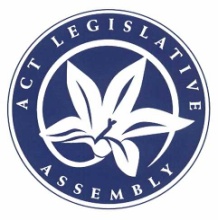 Legislative Assembly for the
Australian Capital Territory2016-2017-2018-2019-2020Questions on Notice PaperNo 48Friday, 3 July 2020_____________________________New questions(30 days expires 2 August 2020)	3162	MISS BURCH: To ask the Minister for Transport—What is the total cost of employee expenses for Transport Canberra for (a) April and May 2019 and (b) April and May 2020.	3163	MS LAWDER: To ask the Minister for City Services—Can the Minister inform if there will be any remaining free parking areas in Gungahlin or is all parking in the area transitioning to paid parkingGiven that currently there are various areas of free parking around the Gungahlin town centre, however, recently signs have been erected in these areas indicating that they will soon become paid parking, can the Minister provide a map showing areas of free parking as (a) at 31 December 2019, (b) expected at 30 June 2020 and (c) expected at 31 December 2020.	3164	MS LAWDER: To ask the Minister for Business and Regulatory Services—Can the Minister confirm that when an individual registers a vehicle through Access Canberra after passing a registration inspection and change of ownership that (a) it takes three days to formally process and (b) during this period, the individual has to pay for an additional three-day permit.If an individual does have to pay for an additional three-day permit, why is this the case.	3165	MS LEE: To ask the Minister for Education and Early Childhood Development—How many government primary schools have a designated and qualified full time teacher librarian this calendar year.How many government primary schools had a designated and qualified full time teacher librarian last calendar year.How many government high schools have a designated and qualified full time teacher librarian this calendar year.How many government high schools had a designated and qualified full time teacher librarian last calendar year.How many government colleges have a designated and qualified full time teacher librarian.How many government colleges had a designated and qualified full time teacher librarian last calendar year	3166	MR MILLIGAN: To ask the Minister for City Services—In relation to the availability of the bulky waste collection service in Gungahlin that opened for bookings on 1 July 2020, is there a requirement of how many collections the contractor, Suez, must undertake each day to fulfill its contract with the ACT Government for the bulky waste collection service; if so, what is the requirement. What is the maximum number of bulky waste collections that the Suez vehicles can physically hold, based on the limit of two cubic metres of household items per bulky waste collection.How many bulky waste collections per day does the contractor have the capacity to carry out, taking into consideration time and the maximum capacity of the vehicles.Does the booking system for the bulky waste collection service operate on a suburb-by-suburb basis, to reduce time between collections.How many bookings for the bulky waste collection service were made in the first day of operation (1 July 2020).How many bookings for the bulky waste collection service were made in the first day of operation (1 July 2020) in GungahlinCan the Minister provide the number of bookings made for the bulky waste collection service, that were made on the first day of operation (1 July 2020) in Gungahlin, suburb-by-suburb. 	3167	MRS JONES: To ask the Minister for Health—In relation to the 1 July 2020 announcement about elective surgery and outpatient clinics and elective surgery, how (a) many additional elective surgeries will this funding provide, (b) is this broken down by surgery category and (c) how is this broken down by the type of surgery performed (eg knee replacement, hip replacement)In relation to how these additional surgeries will be achieved, (a) how many will be performed in the public system, (b) how many will be performed in the private system, (c) what is the schedule of fees that will be charged for each type of surgery performed for any work performed in the private and (d) will there be a change to surgery shifts in the public system, such as twilight, late- or over-night work; if so, what are these changes.What discussions have been had with private providers about the delivery of these additional elective surgeries, with whom were these discussions had and on what dates.What discussions have been had with unions about the delivery of these additional elective surgeries, with whom were these discussions had and on what dates.What discussions have been had with allied health teams about the delivery of these additional elective surgeries, with whom were these discussions had and on what dates.How will this be communicated to patients.What communications strategy has been developed to ensure appropriate and timely communication.What is breakdown by role/position of the team in charge of communicating these additional services to patients.	3168	MRS JONES: To ask the Minister for Health—In relation to the 1 July 2020 announcement about elective surgery and outpatient clinics and additional dental appointments, (a) how will these additional procedures be delivered, (b) how is this broken down by category, (c) how is this broken down by type of procedure, (d) how many will be performed in the public system, (e) how many will be performed in the private system and (f) what is the schedule of fees that will be charged for each procedure delivered in the private system.What discussions have been had with private providers about the delivery of these additional dental appointments, with whom were these discussions had and on what dates.What discussions have been had with unions about the delivery of these additional dental appointments, with whom were these discussions had and on what dates.What discussions have been had with allied health teams about the delivery of these additional dental appointments, with whom were these discussions had and on what dates.	3169	MRS JONES: To ask the Minister for Health—In relation to the 1 July 2020 announcement about elective surgery and outpatient clinics and additional endoscopy procedures, (a) how will these additional procedures be delivered, (b) how many will be performed in the public system, (c) how many will be performed in the private system and (d) what is the schedule of fees that will be charged for each procedure delivered in the private system.What discussions have been had with private providers about the delivery of these additional endoscopy procedures, with whom were these discussions had and on what dates.What discussions have been had with unions about the delivery of these additional endoscopy procedures, with whom were these discussions had and on what dates.What discussions have been had with allied health teams about the delivery of these additional endoscopy procedures, with whom were these discussions had and on what dates.	3170	MRS JONES: To ask the Minister for Health—In relation to the 1 July 2020 announcement about elective surgery and outpatient clinics and outpatient services, (a) how many additional outpatient services will this funding provide, (b) how is this broken down by outpatient service category, (c) how many outpatient services will be delivered in the public system, (d) how many outpatient services will be performed in the private system, (e) what is the schedule of fees that will be charged for each outpatient service category delivered in the private system, (f) have the rules and/or key performance indicators for outpatient service delivery been amended; if not, by what means will the government ensure that these additional outpatient services are delivered and (g) will medical students be used to deliver these outpatient services; if so, in how many of these outpatient services will they be used.What discussions have been had with private providers about the delivery of these additional outpatient services, with whom were these discussions had and on what dates.What discussions have been had with unions about the delivery of these additional outpatient services, with whom were these discussions had and on what dates.What discussions have been had with allied health teams about the delivery of these additional outpatient services, with whom were these discussions had and on what dates.How will this be communicated to patients.What communications strategy has been developed to ensure appropriate and timely communication.What is breakdown by role/position of the team in charge of communicating these additional services to patients.	3171	MRS JONES: To ask the Minister for Health—In relation to the 1 July 2020 announcement about elective surgery and outpatient clinics, (a) what is the cost breakdown of this $30 million spend, (b) how much will be spent on elective surgery, (c) how many will be spent on additional specialist outpatient appointments, (d) how much will be spent on additional endoscopy procedures, (e) how much will be spent on school checks for kindergarten children, (f) how much will be spent on child development checks through the Maternal and Child Health clinic and (f) how much will be spent on additional dental appointments.Has there been a new appropriation for the funding of this $30 million; if not, is this funding coming from within the existing health budget; if not, where is this money being funded from.What is the cost breakdown on all money spent for COVID-19 health related funding and is any of this $30 million coming from reprioritised COVID-19 related funding; if so, what is the breakdown of where it came from.What is the (a) projected and (b) actual end of year budget position for 30 June 2020 for (i) Canberra Health Services and (ii) ACT Health Directorate.	3172	MS LEE: To ask the Minister for the Environment and Heritage—What is the current status of the Hacket horse holding paddocks.Has any community consultation process been undertaken for future management of this area.Are any particular additional protections being considered for the regent honeyeater, superb parrot and gang gangs that have been sighted in the area recently after a long absence; if so, what are they; if not, why not.	3173	MS LE COUTEUR: To ask the Speaker—Does the Assembly collect data on the number of views of chamber proceedings, both live and on demand.Does the Assembly collect data on the number of views of committee hearings, both live and on demand.If the Assembly does collect data on the number of proceedings and hearings referred to in parts (1) and (2), is it publicly available, and where is it reported.	3174	MS LE COUTEUR: To ask the Treasurer—What is the demographic breakdown of people being employed in COVID-19 stimulus packages such as the Jobs for Canberrans Fund and for the Screwdriver Ready Projects, including how many (a) women have been employed, (b) men have been employed, (c) gender diverse people have been employed, (d) people with disabilities have been employed, (e) people who were unable to receive Jobseeker or Jobkeeper because of their immigration status and (f) people who were unable to qualify for Jobkeeper or Jobseeker for other reasons.	3175	MS LE COUTEUR: To ask the Minister for the Environment and Heritage—In relation to investigation of complaints by the Environmental Protection Agency (EPA), does the EPA have any policy relating to a person who makes a complaint about an issue; if so, is this policy publicly available and where can it be found.If the policy referred to in part (1) exists, does it distinguish on the basis of (a) residential status, eg rental tenant versus homeowner and public housing tenant vs private housing tenant, (b) whether or not the complainant has either a Personal Protection Order or a Workplace Protection Order taken out against them that could be regarded as associated with the complaint and (c) vexatious complainants.If any classes of complainant do not have their complaints investigated by the EPA, what avenues exist for them to have their complaints investigated.	3176	MS LE COUTEUR: To ask the Minister for the Environment and Heritage—How much has been spent on pest plant management for each year over the past five years.Is this funding allocation being continued into future years.What programs were these funds allocated to.Where was activity undertaken.How much has been spent on pest animal management each year over the past five years, excluding kangaroo management.Is this funding allocation being continued into future years.What programs were these funds allocated to.Where was activity undertaken.How much has been spent on kangaroo management for each year, over the past five years. 	3177	MS LE COUTEUR: To ask the Minister for Planning and Land Management—During Question Time on 18 June 2020, in response to the question “will the Territory Plan variation for living infrastructure which was under consultation earlier this year also count artificial grass as green space?” and the Minister’s response that stated “It does, depending on what it is used for. I can advise, of course, that living infrastructure can be artificial grass.”; under what circumstances would the draft variation allow artificial grass to be considered living infrastructure, and what is the benefit of doing so.How does the draft variation treat artificial grass with respect to (a) planting area, (b) open space (private/communal) and (c) site coverage.	3178	MS LE COUTEUR: To ask the Minister for Planning and Land Management—Has the ACT Government entered into an agreement with the National Capital Authority (NCA) to continue the use of the North Curtin horse paddocks for horse agistment for some time in the future; if so, how long is the agreement for.Is their scope for an extension of time for horse use.Is the agreement referred to in part (1) a public document.Has all of the area used for horse agistment in North Curtin been given to the NCA for embassy use; if not, what is the ACT Government’s intention with respect to the remaining land.Will horse owners be able to continue to use the remaining land.Have the horse owners been offered a replacement location for agistment of their animals; if so, where, when and on what terms.	3179	MS LE COUTEUR: To ask the Minister for Police and Emergency Services—Under the AFP National Guideline on prohibited drugs, pharmaceutical products and alcohol, which guides ACT Policing, how many officers in the past 12 months have been subject to (a) mandatory targeted testing whereby candidates are identified through a random selection process for (i) prohibited drugs, (ii) pharmaceutical products or (iii) alcohol, (b) mandatory investigation testing whereby candidates are tested as part of Professional Standards investigations or inquiries for (i) prohibited drugs, (ii) pharmaceutical products or (iii) alcohol and (c) mandatory certain incident testing whereby candidates are tested as a result of an occurrence for (i) prohibited drugs, (ii) pharmaceutical products or (iii) alcohol.Of those positive tests, how many have been for (a) opiates, (b) sympathomimetic amines (amphetamines and the like), (c) cannabis metabolites, (d) cocaine metabolites, (e) anabolic steroids and (f) benzodiazepines.What action is taken if an officer is found to be under the influence of these (including misuse of pharmaceuticals) drugs during work hours.	3180	MS LE COUTEUR: To ask the Minister for City Services—For each of the 14 Better Suburbs priority areas, what was the (a) total expenditure and (b) user fees revenue, for each of the last three financial years (including 2019/20).For each of the 14 Better Suburbs priority areas, what is the expected expenditure for the 2020/21 financial year.	3181	MS LE COUTEUR: To ask the Minister for City Services—Why has the Domestic Animal Services (DAS) website dropped vital information for prospective adoptions, such as whether the dog is desexed and the estimated age.Can the information referred to in part (1) be reinstated to assist in future adoptions, especially noting that during the COVID period people are not able to simply drop in to visit DAS.How many dogs have been (a) impounded, (b) adopted and (c) euthanised during the COVID period.	3182	MRS KIKKERT: To ask the Minister for Education and Early Childhood Development—How many schools in the ACT pay for the maintenance of their ovals.What are the names of the schools referred to in part (1).Are funds for oval maintenance a separate funding allocation to a school’s budget; if so, how much money do each of these schools receive for oval maintenance costs.How many schools in the ACT do not pay for the maintenance of their ovals.What are the names of the schools referred to in part (4) and who pays for maintenance.What kind of work is required to be undertaken by schools who are responsible for their oval maintenance.	3183	MRS KIKKERT: To ask the Minister for Sport and Recreation—What size are the (a) Florey, (b) Spence and (c) McKellar ovals.What is the size of the smallest sports and recreation oval in the ACT.What is the minimum size for an oval to be considered appropriate for sports and recreation.What is the estimated minimum cost for the Florey oval to be upgraded for safe and suitable use by Florey primary school.What is the estimated minimum cost for the (a) Spence and (b) McKellar ovals to be upgraded for sports and recreation.	3184	MRS KIKKERT: To ask the Minister for Planning and Land Management—In relation to the potential flooding in the vicinity of the Kippax Group Centre, given that the 2015 Kippax Group Centre Flood Study Report made five recommendations to alleviate existing flooding problems within and adjacent to the Kippax Group Centre study area and the report noted that “without implementing all the above options, existing blocks have the potential of flooding during a 1 per cent Annual Exceedance Probability storm event”, can the Minister provide an update for each of the following, (a) regrade the trap low point at the Starke Street underpass, (b) clear out and regrade the overgrown vegetated swale from the Starke Street underpass, running parallel with Starke Street, (c) construct a detention basis with an inlet into the existing stormwater network on the corner of Flack Street and Moyes Crescent, (d) regrade the existing grassed swale downstream of the Flack Street underpass and (e) investigate the purpose of the detention basin downstream of Southern Cross Drive and lower the detention basin embankment by up to 1 metre if possible, including when each commenced, when completed, current state of progress if not completed, projected date of completion, reasons for delay, reasons for not following through on the recommendation, etc.Has the recommendation in the report that the TRUFLOW model be rerun with a detailed survey of the overland flow paths through the urban open space area within the Kippax Group Centre study area to provide more accurate flood levels to (a) inform the detailed design of the mitigation options listed above and (b) inform building floor levels for future development with the study area, been done; if so, when was it completed, and can the Minister please provide the outcomes; if not, why not and when will it be completed.Has the recommendation in the report that flooding along Hardwick Crescent during minor storm events should be further investigated in detail to ensure that this street does not flood, been done; if so, when was it completed, and can the Minister provide the outcomes; if not, why not and when will it be completed.What specific steps have been taken to mitigate flooding in Hardwick Crescent since 2015.Given that section 5.2 of the report states that stormwater pit and pipe data provided by EDP and Territory and Municipal Services were incomplete, lacking information regarding pipe diameters, invert levels, and locations, why was this data incomplete and is the missing data now available.Can the Minister provide a map of the most complete pit and pipe data for the study area referred to in part (5).Given that section 10.2.2 of the report states that open spaces within the study area currently provide limited development opportunities due to the risk of flooding, and section 10.2.3 states that mitigation options will increase development opportunities within this area, since the approved masterplan for the Kippax Group Centre includes developing up to 1.6 hectares of green space, what specific mitigation measures have or will be taken to remove the risk of flooding for this new development.What are the insurance implications for developments raised in an area known to have a risk of flooding, and what steps will the ACT Government take to address these.What impact will development of this area have on potential flooding in the undeveloped area.The masterplan for Kippax Group Centre includes the possibility of constructing a road that would link Moyes Crescent with Hardwick Crescent, directly across an area prone to flooding, what form would this road need to take in order to not worsen the risk of flooding in developed areas.	3185	MRS KIKKERT: To ask the Minister for Children, Youth and Families—How many complaints have been received by Child and Youth Protection Services regarding breach of court order allegations for each financial year for the past 10 years.How many complaints have been received by the Children and Young People Commissioner regarding breach of court order allegations for each financial year for the past 10 years.	3186	MRS KIKKERT: To ask the Minister for Children, Youth and Families—How many care leavers applied for an Extended Continuum of Care subsidy (a) in 2018-2019 and (b) from 1 July 2019 to current date.Of the applications referred to in part (1), how many in each time period were approvedIn each time period referred to in part (1), what percentage of care leavers in the ACT applied for an Extended Continuum of Care subsidy.How many care leavers in the ACT are currently receiving the Extended Continuum of Care subsidy who are age (a) 18, (b) 19 and (c) 20.What is the average length of time in months that a care leaver in the ACT who receives the Extended Continuum of Care subsidy continues to receive the subsidy.What was the total cost of providing the Extended Continuum of Care subsidy in 2018-2019.What was the total coast of all other services provided to care leavers in 2018-2019.How many young people exited care from residential care in 2018-2019.How many of those exiting residential care in 2018-2019 applied for after care services.How many of the applications referred to in part (9) were approved.What was the total cost of providing after care services to those who exited from residential care in 2018-19.How many young people are currently in foster care who are aged (a) 14, (b) 15, (c) 16 and (d) 17.How many young people are currently in kinship care who are aged (a) 14, (b) 15, (c) 16 and (d) 17.How many young people are currently in residential care who are aged (a) 14, (b) 15, (c) 16 and (d) 17.	3187	MRS KIKKERT: To ask the Minister for Children, Youth and Families—Is the Red Cross Birth Family Advocacy Support Service funded to “support parents when their child has been removed and they want some assistance to access appropriate support services”, as originally envisioned in A Step Up; if not, why not; if so, does this include providing assistance to access mental health counselling support services for those needing them.What is the current waiting time for birth parents to access the Red Cross Birth Family Advocacy Support Service and how many parents/families are on the waiting list.What responsibility, legal or otherwise, does the ACT Government have to provide appropriate support services to birth parents who have been negatively impacted or traumatised by the removal of a child or children.	3188	MRS KIKKERT: To ask the Minister for Transport—In relation to the Fraser West Terminus on Shakespeare Crescent, under the new bus network, the number of buses utilising this terminus has increased from a couple to up to eight buses, what measures will the ACT Government take to cater for this increase.Will this bus terminus be permanently located where it is currently, or are there plans to move the terminal to another location; if there are plans to move the terminal, what are other locations are being considered and when will the terminal be relocated.If this bus terminus is permanently situated at its current location, are there plans to widen the road to cater for adequate bus parking instead of permitting buses to drive over the kerb and park on the gravelled nature strip.If this bus terminus is permanently situated at its current location, are there any plans to establish a separate entryway for pedestrians to safely access the Bicentennial National Trail.If this bus terminus is permanently situated at its current location, are there plans to replace the gravel entry of the terminus with bitumen road; if so, when will works commence.When will the fixed toilet facilities be repaired and open for use, replacing the current portaloos.Was any consultation undertaken by the ACT Government with nearby residents about increasing the number of buses at this terminus prior to the decision being made; if so, (a) with whom, (b) on which occasions, (c) what was the nature of the consultation and (d) what feedback was received.What is the noise level for a single bus when the engine is running.Have noise levels of buses been measured at this terminus since the increase in buses; if so, when were noise levels assessed and what were the results.Are there any mechanical reasons why bus engines may need to stay running when parked at the terminus.	3189	MRS KIKKERT: To ask the Minister for City Services—Given that on 18 October 2019, the ACT Government announced upgrades for Fraser shops with the upgrades including new landscaping, improving key pathways and existing stairs, and installation of outdoor furniture in the existing courtyard, when can local residents expect to see the outdoor furniture installed.What is the total and breakdown of costs for the design, selection and installation of the outdoor furniture.	3190	MRS KIKKERT: To ask the Minister for Transport—In a letter to me dated 16 June 2020, the Minister stated that “Transport Canberra has installed ticketing vending machines at locations where there is high public transport use and high volumes of passenger transfers, justifying the proportionate services available from the ticket vending machine investment. Machine locations currently include Light Rail and major bus stations in major town centres (Tuggeranong, Woden, Civic, Belconnen and Gungahlin)”, what was the cost to install MyWay ticketing vending machines at each of these locations.What, if any, is the ongoing maintenance cost for the ticketing vending machines in each location.Does the ACT Government lease MyWay ticketing vending machines to private vendors; if so, what is the cost to a vendor of leasing such a machine.What rules or guidelines apply to leasing such a machine, for example, are there limits on numbers and is there a competitive process.How many ticketing vending machines are currently leased out.	3191	MRS KIKKERT: To ask the Minister for City Services—When will construction commence and when will it be completed for new traffic signals at the intersections of (a) Belconnen Way and Springvale Drive, (b) Southern Cross Drive and Starke Street and (c) Kuringa Drive and Owen Dixon Drive.How much will the installation of traffic signals at each of the intersections referred to in part (1) cost and how much of this cost will be borne by the (a) ACT Government and (b) Commonwealth Government.When will construction commence and when will it be completed for new traffic signals at the intersections of (a) Southern Cross Drive and Ross Smith Crescent and (b) Southern Cross Drive and Chewings Street.How much will the installation of traffic signals at each of the intersections referred to in part (3) cost and how much of this cost will be borne by the (a) ACT Government and (b) Commonwealth Government.	3192	MRS KIKKERT: To ask the Minister for City Services—Is a register kept of small memorials allowed by the ACT Government, such as plaques, benches or trees in city parks, erected by individuals and organisations; if so, what details does it include, how far back in time does it go, is it publicly accessible, and how does one access it; if not, why not.	3193	MRS KIKKERT: To ask the Minister for Roads and Active Travel—Given that the Minister has previously advised that investigations have been undertaken for active travel improvements along Kuringa Drive and that the recommended treatment is for the provision of an off-road cycling facility and in late 2018, the work was estimated to cost approximately $3.5m for the length of Kuringa Drive, what is the estimated cost of building an off-road cycling facility along Kuringa Drive from the Kuringa and Kingsford Smith Drives intersection until Tillyard Drive.Does the ACT Government have any plans to build this facility; if so, when; if not, why not.What is the anticipated date of completion for the shared path on Kuringa Drive, as part of the intersection upgrades at Kuringa Drive and Owen Dixon Drive.Can the Minister provide an attachment of the design plans for the shared path as part of the answer to this question on notice.	3194	MRS KIKKERT: To ask the Minister for Roads and Active Travel—What is the projected timeline for each stage of construction on the William Hovell Drive duplication.To which business was the tender awarded to.What solutions are being implemented to reduce the effect of noise from traffic on nearby households, particularly Mainoru Place, Elsey Street, Kurundi Place and Florina Place in Hawker.Is a dedicated bike lane intended to be included in the design.	3195	MRS KIKKERT: To ask the Minister for Roads and Active Travel—Given that the speed limit for Ginninderra Drive is currently 80 km/h for its entire length, was any consideration given to reducing the speed limit near the intersection with Tillyard Drive as part of installing traffic signals at that intersection; if so, why was this not done.What are the guidelines for speed limits near such facilities as the emergency services facility located to the west of the intersection.Are there any other facilities in the ACT that serve both fire trucks and ambulances where the speed limit for the street those vehicles enter is 80 km/h; if not, why is this the case for the Charnwood facility.	T Duncan	Clerk of the Legislative Assembly_________________